   МОУ Константиновская СОШПОЛОЖЕНИЕ О ВОЕННО-ПАТРИОТИЧЕСКОМ КЛУБЕ «ФОРПОСТ»Константиновка 2011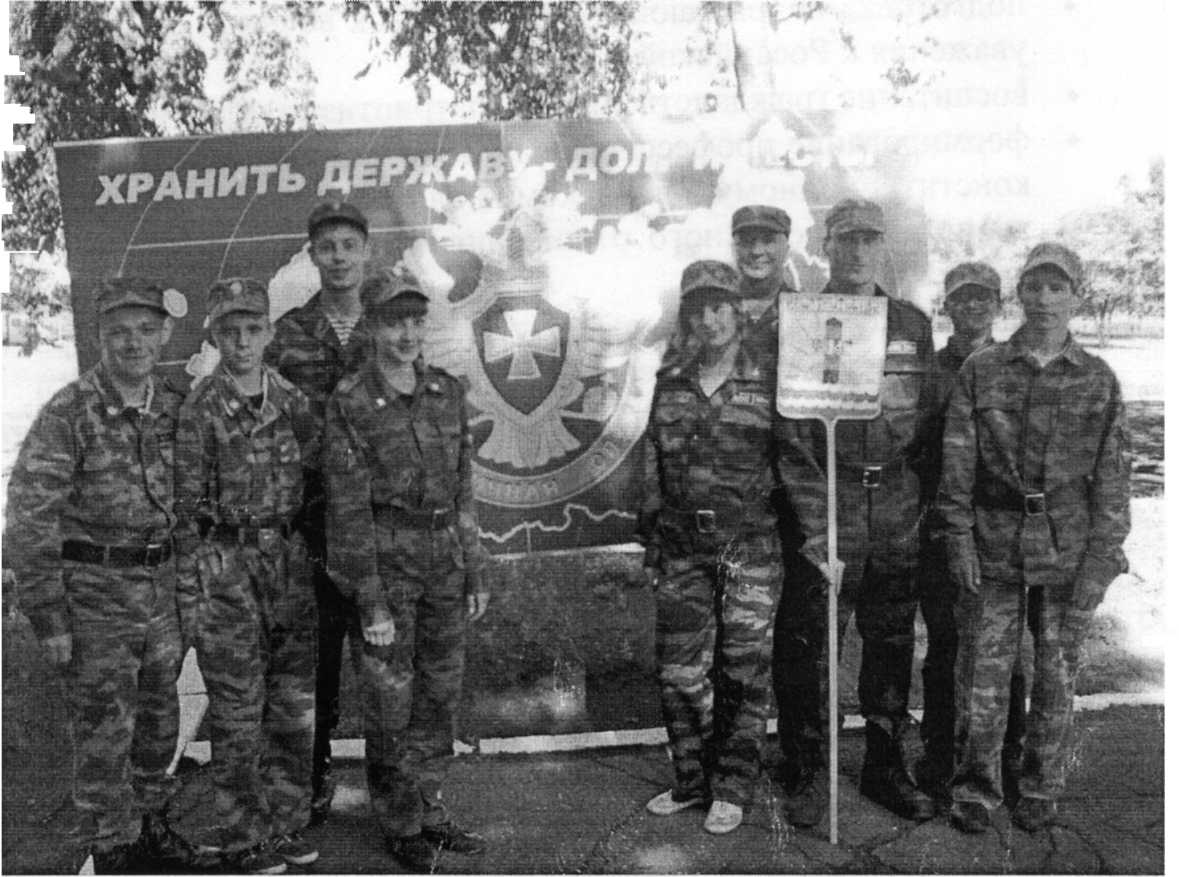 Военно-патриотический клуб «Форпост» является добровольным объединением учащихся с общими интересами, созданное для проведения совместных занятий по военно-патриотическому воспитанию и совместного досуга учащихся с целью их разностороннего развития.Цель Клуба:• содействие патриотическому, физическому, интеллектуальному и духовному развитию личности юного гражданина России, его гражданских качеств.Задачи Клуба:подготовка подрастающего поколения к военной службе и воспитание уважения к Российской Армии;воспитание гражданственности, патриотизма и любви к Родине;формирование профессионально значимых качеств и умений, верности конституционному и воинскому долгу;воспитание бережного отношения к героическому прошлому нашего народа, землякам;физическое и духовно-нравственное развитие детей и подростков;совершенствование ценностно-ориентированных качеств личности, обеспечение условий для самовыражения обучающихся, их творческой активности;•  содействие развитию активной гражданской позиции подростков. Основные принципы деятельности Клуба:принцип добровольности;принцип взаимодействия;принцип учета индивидуальных и возрастных особенностей;принцип преемственности;принцип самостоятельности;принцип ответственности;•  принцип равноправия и сотрудничества;•  принцип гласности;принцип коллективности.принцип ответственности за собственное развитие.Основные направления деятельности:1. Основы военной и специальной подготовки.2. Основы военной и специальной подготовки. Летопись родного края;Структура Клуба:Военно-патриотический клуб «Форпост» имеет открытую структуру и существует на принципах добровольности. Все решения принимаются на Совете Клуба, который проводится не реже одного раза в месяц.В Совет Клуба входят 3 человека: руководитель клуба, командир и заместитель командира. Главным органом управления военно-патриотического клуба является Общее Собрание, которое созывается не реже одного раза в год.Члены Клуба имеют право:участвовать в управлении Клубом в соответствии с настоящим Уставом;избирать и быть избранными в Совет Клуба (выборные органы Клуба);принимать участие во всех мероприятиях и видах деятельности, проводимых Клубом;максимально       использовать       возможности       Клуба для самосовершенствования;принимать участие в выработке программ развития Клуба и лично участвовать в их реализации;объединяться внутри Клуба по направлениям деятельности или по специализированным программам;сотрудничать с другими детскими объединениями;привлекать к работе в Клубе учащихся, разделяющих цели и принципы деятельности Клуба;свободно выйти из членов военно-патриотического клуба по своему желанию;на уважение своего человеческого достоинства;входить в состав других организаций и объединений;Члены Клуба обязаны:не нарушать Положение Клуба;выполнять требования настоящего Положения, решения Совета клуба и Общего Собрания;вносить свой вклад в выполнения целей и задач Клуба;оказывать поддержку и помощь другим членам Клуба;добросовестно учиться;вести себя в любой ситуации таким образом, который соответствует достоинству члена Клуба;проявлять уважение к старшим;уважать взгляды и убеждения других.Члены Клуба не имеют права:унижать достоинство, высмеивать слабости других учащихся;считать себя в привилегированном положении по сравнению с учащимися, не входящими в состав Клуба;Поощрения и наказания.Участники военно-патриотического клуба поощряются за:научные и спортивные достижения;общественную работу;трудолюбие.Вид поощрений и порядок их присуждения определяется на общем собрании.Участник военно-патриотического клуба может быть наказан за нарушение Устава или нравственных норм поведения. К нему могут быть применены следующие меры:выговор или замечание;лишение права участвовать в общих делах.Отчетность:члены Клуба обязаны отчитываться о своей работе. Формами отчетности могут быть:рефераты;исследовательские работы;публикации;публичные выступления;зачетные книжки;   •	активное участие в массовых мероприятиях, принимается квалифицированным большинством 2/3 голосов. Внешние связи клубаКлуб осуществляет связи с другими детскими организациями и объединениями; участвует в совместных программах и проектах, соревнованиях и конкурсах.Руководитель Клуба устанавливает связи с государственными учреждениями и организациями соответствующего профиля с целью их привлечения к деятельности Клуба.Клуб может устанавливать контакты с религиозными организациями, которые по обоюдному соглашению могут предоставлять поддержку в области духовного воспитания.Реорганизация и ликвидация КлубаРеорганизация Клуба осуществляется по решению Общего Собрания, принятому большинством 2/3 голосов членов Клуба.Ликвидация Клуба осуществляется по решению Совета Клуба квалифицированным большинством 2/3 голосов его членов.